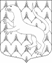 АДМИНИСТРАЦИЯ МУНИЦИПАЛЬНОГО ОБРАЗОВАНИЯВЕРЕВСКОЕ СЕЛЬСКОЕ ПОСЕЛЕНИЕГАТЧИНСКОГО МУНИЦИПАЛЬНОГО РАЙОНАЛЕНИНГРАДСКОЙ ОБЛАСТИПОСТАНОВЛЕНИЕОт 27 декабря 2017 года		   	    	                                          N 654В соответствии с пунктом 5 статьи 17 Федерального закона от 05.04.2013 г. № 44-ФЗ «О контрактной системе в сфере закупок товаров, работ, услуг для обеспечения государственных и муниципальных нужд», постановлением Правительства Российской Федерации от 05.06.2015 № 554 «О требованиях к формированию, утверждению и ведению плана-графика закупок товаров, работ, услуг для обеспечения нужд субъекта Российской Федерации и муниципальных нужд, а также о требованиях к форме плана-графика закупок товаров, работ, услуг», администрация Веревского сельскогоо поселенияПОСТАНОВЛЯЕТ:Утвердить прилагаемый порядок формирования, утверждения и ведения планов-графиков закупок товаров, работ, услуг для обеспечения муниципальных нужд муниципального образования Веревское сельское поселение Гатчинского муниципального района Ленинградской областиНастоящее постановление разместить на сайте Веревского сельского поселения и на сайте единой информационной системы в сфере закупок.Контроль за исполнением настоящего постановления возложить на заместителя главы администрации Веревского сельского поселения С.А.Комарова.Глава администрацииВеревского сельского поселения	                                               С.М.КовылякОб утверждении порядка формирования, утверждения и ведения планов-графиков закупок для обеспечения муниципальных нужд муниципального образования Веревское сельское поселение Гатчинского муниципального района Ленинградской области